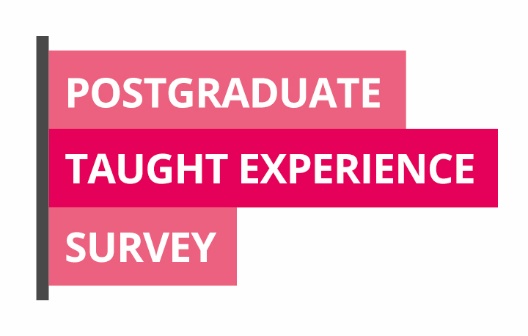 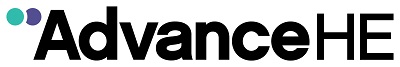 Postgraduate Taught Experience Survey: Student GuideFrequently asked questionsWe’re keen to make sure postgraduate students have the best possible experience while studying at Teesside University. To do that we need to know what you think we are doing well and what we can do better. If you’re thinking about taking part this year, these are the answers to some of the questions students often ask:What is it?Why should I take part?What does it cover?What happens to the results?Is it anonymous?What do I need to do?Where can I find out more?What is it?The Postgraduate Taught Experience Survey or PTES is a national survey of postgraduate taught students inviting them to comment on their course and experience. The questionnaire takes around 15 minutes to complete. Why should I take part?The Postgraduate Research Experience Survey is your chance to tell us your thoughts about your course. The results help us compare how we are doing with other institutions, to make changes that will improve what we do in future and to keep doing the things that you value. This will help improve the experience of students like you in the future.What does it cover?PTES concentrates on your course and includes: The experience of teaching and learning, including: staff, learning materials, working with other students, workload, and feeding back on experience;Engagement and course challenge;Assessment and feedback, including supervisor support for dissertation or major project;Organisation and management, including induction and involvement in course decisions;Resources and services, including learning resources and overall support; Skills development, including independent learning, research skills and career skills; Overall satisfaction and motivation for taking the programme and information provided by the institution to help course choice;What happens to the results?Your survey response is confidential to the team processing the results and no reporting outside of this team will identify any individual. Any results communicated to teaching staff will be anonymised. The survey asks that any comments you make should not identify yourself or any specific members of staff.Is it anonymous?Your survey response is confidential to the team processing the results and no reporting outside of this team will identify any individual. Any results communicated to teaching staff will be anonymised. The survey asks that any comments you make should not identify yourself or any specific members of staff.What do I need to do?You will receive an email with a link to the questionnaire on Friday 26 April. Simply click on the link and complete the online form. The survey is open until Friday 17 April. You can also access the survey via Blackboard.Where can I find out more?If you are unsure about anything to do with the survey, or have any difficulty, please contact Academic Registry via surveys@tees.ac.uk.